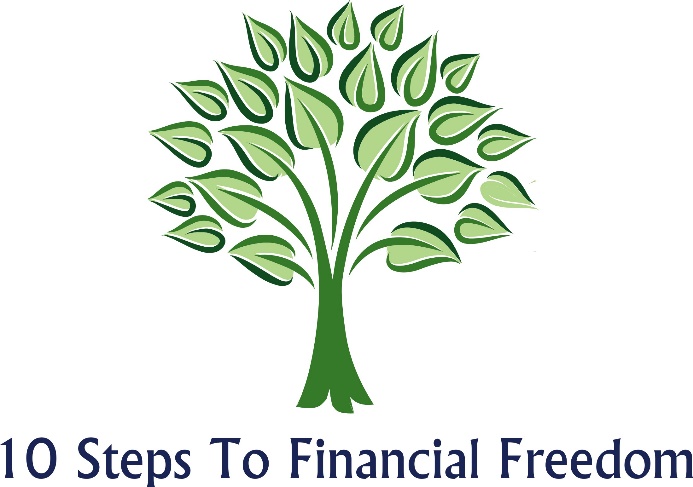 10 STEPS TO FINANCIAL FREEDOMHEAVEN FILEWord Template: This resource is in a word format for easy editing and personalise it:Please ad or remove subjects as needed for your personal “Heaven File Index”The heaven file needs to be kept in a safe or other secure place with someone off site who will be handling your affairs should you or your spouse pass away, therefore it is called your heaven file.After editing the index, simple print and place it in your fileTick the boxes on the index to indicate that a certain item is in the file, empty boxes will mean that documents still needs to be found and inserted into the file IndexID DocumentsBirth Certificates, parents and childrenMarriage CertificatePassportsQualifications, Matric Certificates, University degree or Diploma`sCV`sCongregation membershipWife`s Personal Life Financial PlanHusband`s Personal Life Financial PlanFamilies Personal Life PlanHousehold budgetYour WillTrust DocumentsCompany Registrations & minutesVehicle registrations and LicensesAll insurance documents (Life, home, vehicles, etc.)Medical DocumentsTV LicenseSARS documentsProperty RegistrationsBond documentsBank documentsList of Bank accountsAll official business documents on loans, business transactions etcBusiness plansShare CertificatesKruger Rand`s and other investmentsDetails and contacts numbers of your professional team, such as, accountants, attorney, financial adviser, personal bankerDetails of the children`s godparentsAll necessary passwords for online subscriptions and services, including your bankAll consumer contracts such as cell phones, gym memberships etc